ՍԱՀՄԱՆԱԴՐԱԿԱՆ ՓՈՓՈԽՈՒԹՅՈՒՆՆԵՐԸ ՀԱՅԱՍՏԱՆՈՒՄ.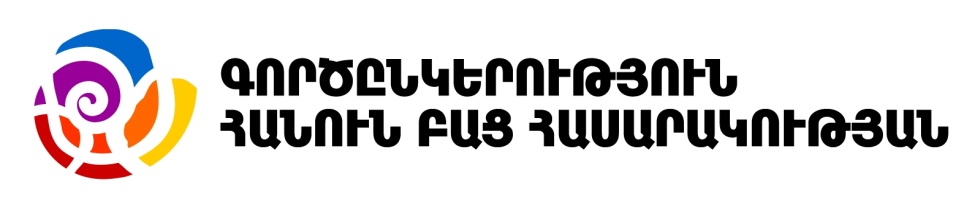 Իշխանությունների տարանջատումը և հակակշռումը ՀՀ սահմանադրական փոփոխությունների նախագծումՀանրային քննարկումՆախնական օրակարգՆոյեմբերի 10, 2015թ.Կոնգրես հյուրանոց, «Բոլլ Րում» սրահք. Երևան, Իտալիայի փ. 114:00 – 14:15Մասնակիցների գրանցում14:15 – 16:00Վարող`Լարիսա ՄինասյանԳործընկերություն հանուն բաց հասարակության նախաձեռնությունԲանախոսներ`Հայկ Ալումյան, փաստաբանԴատական համակարգի թերությունները և դրանց լուծումների բացակայությունը ՀՀ սահմանադրական փոփոխությունների նախագծումԱվետիք Իշխանյան, Հայաստանի հելսինկյան կոմիտեԴատական իշխանության անկախության երաշխիքները ՀՀ սահմանադրական փոփոխությունների նախագծումՎարուժան Հոկտանյան, Թրանսփարենսի ինթերնեշնլ հակակոռուպցիոն կենտրոնՕրենսդիր և գործադիր իշխանությունների միջև փոխհարաբերակցությունը ՀՀ սահմանադրական փոփոխությունների նախագծումԱրտակ Զեյնալյան, Իրավունքի գերակայություն իրավապաշտպան ՀԿՍահմանադրական դատարանի դերը դատական համակարգում ըստ ՀՀ սահմանադրական փոփոխությունների նախագծիԱրթուր Սաքունց, Հելսինկյան քաղաքացիական ասամբլեայի Վանաձորի գրասենյակՍահմանադրական մարմինների կարգավիճակը ՀՀ սահմանադրական փոփոխությունների նախագծումՌուբեն Հայրապետյան, Համայնքների ֆինանսիստների միավորումՏեղական ինքնակառավարման համակարգի փոփոխությունների ազդեցությունը ՀՀ սահմանադրական փոփոխությունների նախագծումՀՀ Նախագահին առընթեր սահմանադրական բարեփոխումների մասնագիտական հանձնաժողովի ներկայացուցիչ (ենթակա է հաստատման)ՀՀ Ազգային ժողովի պետա-իրավական հարցերի մշտական հանձնաժողովի  ներկայացուցիչ (ենթակա է հաստատման) 16:00 – 17:00Քննարկում, հարց ու պատասխան